TRAVEL DIARY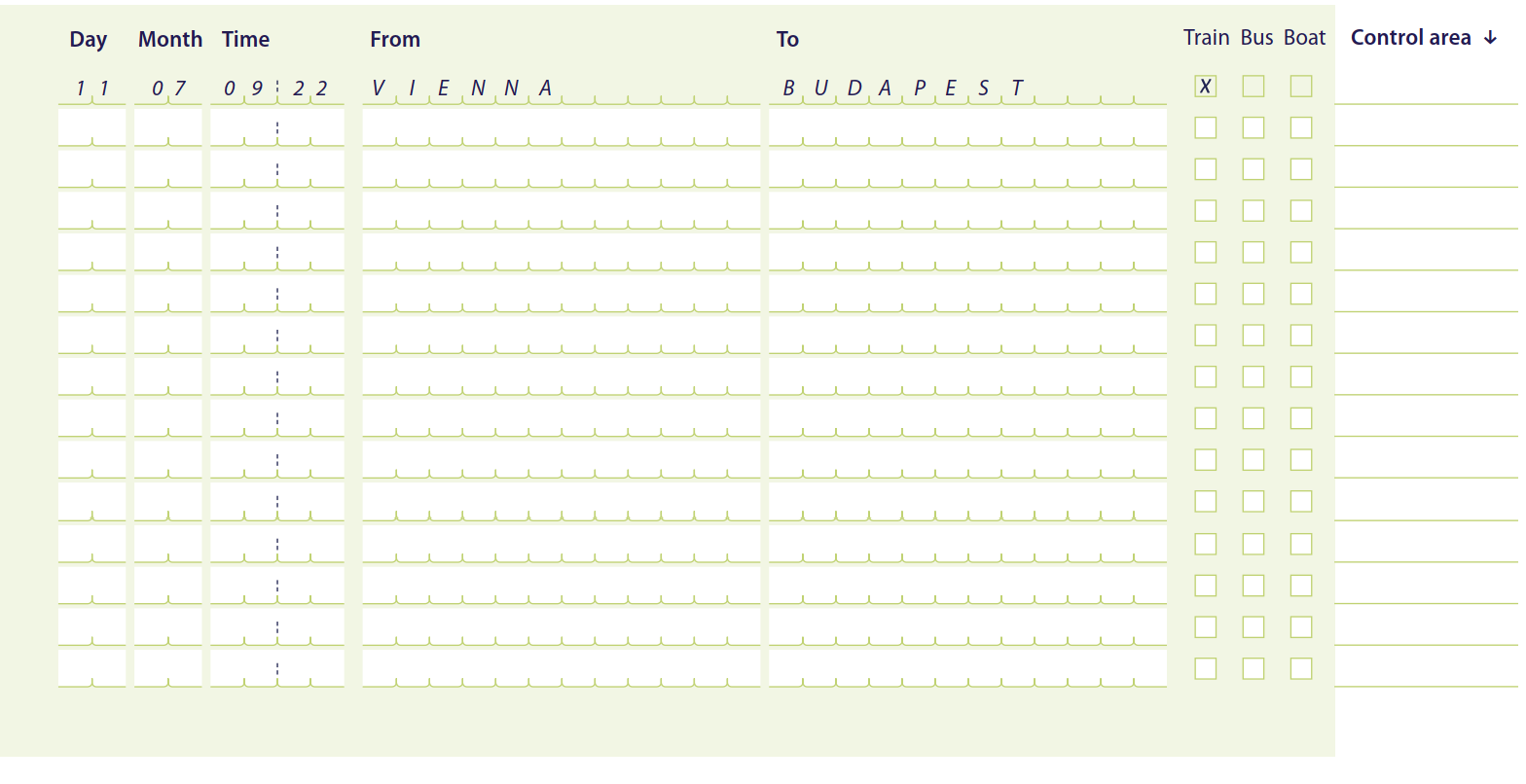 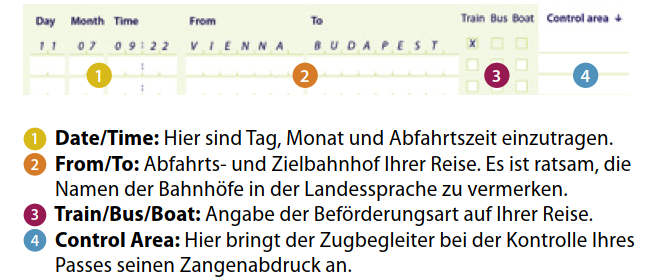 So ausfüllen 